Во исполнение пункта 6 постановления Правительства РС(Я) от 18.07.2022 г. № 434 «О мерах по реализации в 2022 году Указа Главы Республики Саха (Якутия) от 29 декабря 2018 г. № 210 «О концепции совершенствования системы оплаты труда в учреждениях бюджетной сферы Республики Саха (Якутия) на 2019 – 2024 годы», п о с т а н о в л я ю:1. Внести изменения в приложение к постановлению главы муниципального образования "Ленский район" от 6 мая 2019 года №01-03-418/9 "Об утверждении Положения об оплате труда работников муниципальных учреждений культуры МО "Ленский район".В пункте 2.2 разделе 2 Положения «Порядок и условия оплаты труда специалистов муниципальных  учреждений культуры» таблицу изложить в следующей редакции:    В пункте 5.1 раздела 5 «Порядок и условия оплаты труда работников, осуществляющих профессиональную деятельность по профессиям рабочих учреждений культуры» таблицу изложить в следующей редакции:Увеличить на 0,2% выплаты стимулирующего характера категориям работников, указанным в пунктах 1.1 и 1.2 настоящего постановления.Произвести перерасчет заработной платы категориям работников, занимающих должности, указанных в пунктах 1.1 и 1.2 настоящего постановления с 1 января 2022 г.Главному специалисту управления делами (Иванская Е.С.) опубликовать данное постановление в официальных средствах массовой информации.Настоящее постановление вступает в силу со дня его официального опубликования и распространяется на правоотношения, возникшие с 01 января 2022 года. Контроль   исполнения данного постановления   оставляю за собой.Муниципальное образование«ЛЕНСКИЙ РАЙОН»Республики Саха (Якутия)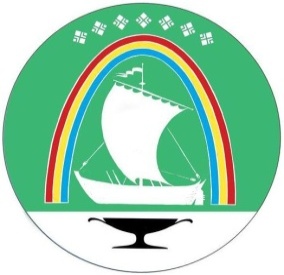 Саха Өрөспүүбүлүкэтин «ЛЕНСКЭЙ ОРОЙУОН» муниципальнайтэриллиитэПОСТАНОВЛЕНИЕУУРААХг. ЛенскЛенскэй кот « 1 » _сентября___2022 года                                  № 01-03-543/2 от « 1 » _сентября___2022 года                                  № 01-03-543/2        О внесении изменений в постановление главы муниципального образования "Ленский район" от 06 мая 2019 года № 01-03-418/9 Профессиональные квалификационные группыКвалификационные уровниРазмер оклада (должностного оклада) (в рублях)Должности технических исполнителей и артистов вспомогательного состава1 квалификационный уровень6 136Должности работниковсреднего звена1 квалификационный уровень6 755Должности работниковсреднего звена2 квалификационный уровень7 431Должности работниковведущего звена1 квалификационный уровень9 829Должности работниковведущего звена2 квалификационный уровень10 419Должности работниковведущего звена3 квалификационный уровень10 811Должности работниковведущего звена4 квалификационный уровень11 401Должности работниковведущего звена5 квалификационный уровень11 793Должности работников руководящего состава1 квалификационный уровень11 973Должности работников руководящего состава2 квалификационный уровень13 168Должности работников руководящего состава3 квалификационный уровень14 367Профессиональные квалификационные группыКвалификационные уровниРазмер оклада (должностного оклада)(в рублях)Профессии рабочих культуры первого уровня1 квалификационный уровень6 755Профессии рабочих культуры второго уровня1 квалификационный уровень8 861Профессии рабочих культуры второго уровня2 квалификационный уровень9 393Профессии рабочих культуры второго уровня3 квалификационный уровень9 748Профессии рабочих культуры второго уровня4 квалификационный уровень10 279И.о.главыА.В.Черепанов